Зарегистрировано в юридическом управлении аппарата губернатора ЕАО 15 апреля 2019 г. N 42ПРАВИТЕЛЬСТВО ЕВРЕЙСКОЙ АВТОНОМНОЙ ОБЛАСТИУПРАВЛЕНИЕ АВТОМОБИЛЬНЫХ ДОРОГ И ТРАНСПОРТАПРИКАЗот 15 апреля 2019 г. N 47ОБ ОБЩЕСТВЕННОМ СОВЕТЕ ПРИ ДЕПАРТАМЕНТЕ АВТОМОБИЛЬНЫХ ДОРОГИ ТРАНСПОРТА ПРАВИТЕЛЬСТВА ЕВРЕЙСКОЙ АВТОНОМНОЙ ОБЛАСТИВ целях реализации статьи 13 Федерального закона от 21.07.2014 N 212-ФЗ "Об основах общественного контроля в Российской Федерации", закона Еврейской автономной области от 25.11.2015 N 822-ОЗ "Об отдельных вопросах организации и осуществления общественного контроля в Еврейской автономной области"ПРИКАЗЫВАЮ:1. Создать общественный совет при департаменте автомобильных дорог и транспорта правительства Еврейской автономной области.(в ред. приказа департамента автомобильных дорог и транспорта правительства ЕАО от 13.06.2023 N 55)2. Утвердить прилагаемые:- Положение об общественном совете при департаменте автомобильных дорог и транспорта правительства Еврейской автономной области;(в ред. приказа департамента автомобильных дорог и транспорта правительства ЕАО от 13.06.2023 N 55)- Состав общественного совета при департаменте автомобильных дорог и транспорта правительства Еврейской автономной области.(в ред. приказа департамента автомобильных дорог и транспорта правительства ЕАО от 13.06.2023 N 55)3. Контроль за исполнением настоящего приказа оставляю за собой.4. Настоящий приказ вступает в силу со дня его официального опубликования.Заместитель начальника управленияА.С.ДОРОФЕЕВУТВЕРЖДЕНОприказом управления автомобильныхдорог и транспорта правительстваЕврейской автономной областиот 15.04.2019 N 47ПОЛОЖЕНИЕОБ ОБЩЕСТВЕННОМ СОВЕТЕ ПРИ ДЕПАРТАМЕНТЕ АВТОМОБИЛЬНЫХ ДОРОГИ ТРАНСПОРТА ПРАВИТЕЛЬСТВА ЕВРЕЙСКОЙ АВТОНОМНОЙ ОБЛАСТИ1. Общие положения1.1. Настоящее Положение об общественном совете при департаменте автомобильных дорог и транспорта правительства Еврейской автономной области (далее - Общественный совет) определяет компетенцию, порядок формирования и его деятельность.(в ред. приказа департамента автомобильных дорог и транспорта правительства ЕАО от 13.06.2023 N 55)1.2. Общественный совет является совещательным и консультативным органом, образуемым для обеспечения взаимодействия департамента автомобильных дорог и транспорта правительства Еврейской автономной области (далее - департамент) с институтами гражданского сообщества с целью выявления, обсуждения и анализа актуальных проблем по осуществлению регионального государственного контроля (надзора) в сфере перевозок пассажиров и багажа легковым такси на территории Еврейской автономной области, регионального государственного контроля (надзора) на автомобильном транспорте, городском наземном электрическом транспорте и в дорожном хозяйстве (далее - региональный государственный контроль (надзор)), общественной экспертизы проектов нормативных правовых актов в сфере регионального государственного контроля (надзора), учета общественного мнения и поддержки общественных инициатив, а также подготовки предложений по совершенствованию деятельности департамента в сфере регионального государственного контроля (надзора).(п. 1.2 в ред. приказа департамента автомобильных дорог и транспорта правительства ЕАО от 13.06.2023 N 55)1.3. Общественный совет содействует учету прав и законных интересов общественных объединений, правозащитных, религиозных и иных организаций при общественной оценке деятельности департамента.(в ред. приказа департамента автомобильных дорог и транспорта правительства ЕАО от 13.06.2023 N 55)1.4. Общественный совет в своей деятельности руководствуется Конституцией Российской Федерации, федеральными законами, указами и распоряжениями Президента Российской Федерации, постановлениями и распоряжениями Правительства Российской Федерации, приказами и распоряжениями Министерства транспорта Российской Федерации, нормативными и правовыми актами Еврейской автономной области, приказами департамента и настоящим Положением.(в ред. приказа департамента автомобильных дорог и транспорта правительства ЕАО от 13.06.2023 N 55)1.5. Общественный совет формируется на основе добровольного участия в его деятельности граждан, предпринимательского сообщества (не менее 50% от общего состава общественного совета), представителей заинтересованных общественных объединений и иных некоммерческих организаций, независимых от органов исполнительной власти, формируемых правительством Еврейской автономной области экспертов.1.6. Решения Общественного совета носят рекомендательный характер.1.7. Организационно-техническое и информационное сопровождение деятельности Общественного совета осуществляет департамент.(в ред. приказа департамента автомобильных дорог и транспорта правительства ЕАО от 13.06.2023 N 55)2. Компетенция Общественного совета2.1. Общественный совет имеет право:2.1.1. Рассматривать и проводить экспертизу общественных инициатив граждан области, общественных и иных организаций, органов государственной власти области по вопросам, относящимся к сфере контрольных (надзорных) функций департамента.(в ред. приказа департамента автомобильных дорог и транспорта правительства ЕАО от 13.06.2023 N 55)2.1.2. Проводить слушания по вопросам, относящимся к контрольным (надзорным) функциям департамента.(пп. 2.1.2 в ред. приказа департамента автомобильных дорог и транспорта правительства ЕАО от 13.06.2023 N 55)2.1.3. Рассматривать и обсуждать проекты законов и иных нормативных правовых актов Российской Федерации и Еврейской автономной области, а также общественных инициатив по вопросам, отнесенным к реализации полномочий по осуществлению контрольных (надзорных) функций департамента.(в ред. приказа департамента автомобильных дорог и транспорта правительства ЕАО от 13.06.2023 N 55)2.1.4. Взаимодействовать со средствами массовой информации по освещению вопросов, обсуждаемых на заседаниях Общественного совета.2.1.5. Разрабатывать и вносить предложения по проведению мероприятий, направленных на совершенствование регионального государственного контроля (надзора).2.2. Основными функциями Общественного совета являются:- осуществление общественного контроля в соответствии с Федеральным законом от 21.07.2014 N 212-ФЗ "Об основах общественного контроля в Российской Федерации", законом Еврейской автономной области от 25.11.2015 N 822-ОЗ "Об отдельных вопросах организации и осуществления общественного контроля в Еврейской автономной области", иными нормативными правовыми актами области;- подготовка предложений по совершенствованию законодательства Еврейской автономной области в сфере регионального государственного контроля (надзора);- сбор и обобщение предложений, поступающих от общественных объединений и граждан, направленных на решение проблем в сфере регионального государственного контроля (надзора);- учет и формирование общественного мнения при проведении мероприятий по региональному государственному контролю (надзору);- разъяснение общественным объединениям и гражданам целей и методов проведения регионального государственного контроля (надзора);(в ред. приказа департамента автомобильных дорог и транспорта правительства ЕАО от 13.06.2023 N 55)- изучение и обсуждение вопросов, общественно значимых проблем в сфере регионального государственного контроля (надзора);- анализ программ и проектов в сфере регионального государственного контроля (надзора) и подготовка рекомендаций по их реализации.Общественный совет получает необходимую информацию для осуществления своих функций от органов государственной власти Еврейской автономной области, органов местного самоуправления, общественных организаций и объединений, предприятий и учреждений.2.3. Общественный совет определяет перечень приоритетных правовых актов и важнейших вопросов, относящихся к контрольным (надзорным) функциям департамента, которые подлежат обязательному рассмотрению на заседаниях Общественного совета.(в ред. приказа департамента автомобильных дорог и транспорта правительства ЕАО от 13.06.2023 N 55)2.4. Для реализации указанных прав Общественный совет наделяется следующими полномочиями.2.4.1. Приглашать на заседания Общественного совета государственных гражданских служащих департамента, представителей общественных и иных организаций.(в ред. приказа департамента автомобильных дорог и транспорта правительства ЕАО от 13.06.2023 N 55)2.4.2. Создавать по вопросам, отнесенным к компетенции Общественного совета, комиссии и рабочие группы, в состав которых могут входить представители общественных и иных организаций.2.4.3. Организовывать проведение общественных экспертиз проектов нормативных правовых актов, разрабатываемых департаментом.(в ред. Приказа департамента автомобильных дорог и транспорта правительства ЕАО от 13.06.2023 N 55)2.4.4. Направлять запросы в органы государственной власти области.2.4.5. Информировать органы государственной власти и широкую общественность о результатах оценки эффективности контрольных (надзорных) функций департамента.(в ред. приказа департамента автомобильных дорог и транспорта правительства ЕАО от 13.06.2023 N 55)3. Порядок формирования Общественного совета3.1. В состав Общественного совета входят председатель Общественного совета, заместитель председателя Общественного совета, секретарь и члены Общественного совета, которые принимают участие в его работе на общественных началах.Председатель Общественного совета, заместитель председателя Общественного совета и секретарь Общественного совета избираются членами Общественного совета из своего состава на первом заседании.3.2. Общественный совет формируется в количестве 5 человек.3.3. Состав Общественного совета формируется департаментом.(в ред. приказа департамента автомобильных дорог и транспорта правительства ЕАО от 13.06.2023 N 55)В состав Общественного совета включаются члены, независимые от органов государственной власти Еврейской автономной области, представители заинтересованных общественных организаций, объединений, предпринимательского сообщества и иные лица.3.4. Членами Общественного совета не могут быть:- лица, не являющиеся гражданами Российской Федерации либо имеющие гражданство (подданство) иностранного государства;- лица, не достигшие возраста 18 лет;- лица, признанные недееспособными на основании решения суда;- лица, имеющие непогашенную или неснятую судимость;(в ред. приказа управления автомобильных дорог и транспорта правительства ЕАО от 09.07.2019 N 93)- лица, замещающие государственные должности и должности государственной гражданской службы Еврейской автономной области;- лица, замещающие муниципальные должности и должности муниципальной службы Еврейской автономной области;- другие лица, которые в соответствии с Федеральным законом от 04.04.2005 N 32-ФЗ "Об Общественной палате Российской Федерации" не могут быть членами Общественной палаты Российской Федерации и общественной палаты Еврейской автономной области.(в ред. приказа управления автомобильных дорог и транспорта правительства ЕАО от 22.04.2020 N 47)3.5. Полномочия члена Общественного совета прекращаются в случае:- подачи им заявления о выходе из состава Общественного совета;- вступления в законную силу вынесенного в отношении и его обвинительного приговора суда;- признания его недееспособным, безвестно отсутствующим или умершим на основании решения суда, вступившего в законную силу.3.6. Члены Общественного совета исполняют свои обязанности на общественных началах.3.7. Утратил силу. - Приказ департамента автомобильных дорог и транспорта правительства ЕАО от 13.06.2023 N 55.4. Порядок деятельности Общественного совета4.1. Первое заседание Общественного совета проводится не позднее трех месяцев после утверждения состава Общественного совета.4.2. Общественный совет осуществляет свою деятельность в соответствии с планом работы на год, утвержденным председателем Общественного совета, определяющим перечень вопросов, рассмотрение которых на заседаниях Общественного совета является обязательным.4.3. Основной формой деятельности Общественного совета являются заседания, которые проводятся по мере необходимости и считаются правомочными при присутствии на них не менее половины членов Общественного совета. По решению Общественного совета может быть проведено внеочередное заседание.4.4. Решения Общественного совета по рассмотренным вопросам принимаются открытым голосованием простым большинством голосов членов Общественного совета, присутствующих на заседании.4.5. При равенстве голосов решающим является голос председательствующего на заседании Общественного совета.4.6. Решения Общественного совета отражаются в протоколах его заседаний, копии которых направляются секретарем Общественного совета руководителю департамента и членам Общественного совета. Информация о решениях Общественного совета, заключения и результаты экспертиз по рассмотренным проектам нормативных правовых актов и иным документам, а также ежегодный отчет об итогах деятельности Общественного совета в обязательном порядке подлежат размещению на странице департамента Официального интернет-портала органов государственной власти Еврейской автономной области.(в ред. приказа департамента автомобильных дорог и транспорта правительства ЕАО от 13.06.2023 N 55)4.7. Члены Общественного совета, не согласные с решением Общественного совета, вправе изложить свое особое мнение, которое в обязательном порядке вносится в протокол заседания Общественного совета.4.8. За 10 дней до начала заседания Общественного совета члены Общественного совета, ответственные за рассмотрение вопросов, включенных в повестку дня заседания Общественного совета, представляют секретарю Общественного совета информационные и иные материалы. Секретарь Общественного совета за 3 дня до начала заседания Общественного совета представляет указанные материалы членам Общественного совета.4.9. Председатель Общественного совета:- организует работу Общественного совета и председательствует на его заседаниях;- подписывает протоколы заседаний и другие документы Общественного совета;- формирует при участии членов Общественного совета и утверждает план работы Общественного совета, повестку дня заседания Общественного совета и состав экспертов и иных лиц, приглашаемых на заседание Общественного совета;- принимает решение в случае необходимости о проведении внеочередного заседания Общественного совета;- взаимодействует с начальником департамента по вопросам реализации решений Общественного совета.(в ред. приказа департамента автомобильных дорог и транспорта правительства ЕАО от 13.06.2023 N 55)4.10. Заместитель председателя Общественного совета:- по поручению председателя Общественного совета председательствует на заседаниях в его отсутствие (отпуск, болезнь и т.п.);- участвует в подготовке планов работы Общественного совета, формировании состава экспертов и иных лиц, приглашаемых на заседание Общественного совета;- обеспечивает коллективное обсуждение вопросов, внесенных на рассмотрение Общественного совета.4.11. Члены Общественного совета:4.11.1. Имеют право:- вносить предложения по формированию повестки дня заседаний Общественного совета;- возглавлять комиссии и рабочие группы, формируемые Общественным советом;- предлагать кандидатуры экспертов для участия в заседаниях Общественного совета;- участвовать в подготовке материалов по вопросам, рассматриваемым на заседаниях Общественного совета;- представлять свою позицию по материалам, представленным на рассмотрение Общественного совета, при проведении заседания Общественного совета путем опроса в срок не позднее 10 дней с даты направления материалов;- в установленном порядке знакомиться с обращениями граждан, в том числе направленными с использованием сети Интернет, о нарушении их прав, свобод и законных интересов в сфере компетенции департамента, а также с результатами рассмотрения таких обращений;(в ред. приказа департамента автомобильных дорог и транспорта правительства ЕАО от 13.06.2023 N 55)- запрашивать сведения о реализации рекомендаций Общественного совета, направленных департаменту, а также документы, касающиеся организационно-хозяйственной деятельности департамента;(в ред. приказа департамента автомобильных дорог и транспорта правительства ЕАО от 13.06.2023 N 55)- оказывать департаменту содействие в разработке проектов нормативных правовых актов и иных юридически значимых документов;(в ред. приказа департамента автомобильных дорог и транспорта правительства ЕАО от 13.06.2023 N 55)- выйти из состава Общественного совета по собственному желанию.4.11.2. Обладают равными правами при обсуждении вопросов и голосовании.4.11.3. Обязаны лично участвовать в заседаниях Общественного совета и не вправе делегировать свои полномочия другим лицам.4.12. Секретарь Общественного совета:- уведомляет членов Общественного совета о дате, месте и повестке дня предстоящего заседания Общественного совета, а также об утвержденном плане работы Общественного совета;- формирует и согласовывает с председателем Общественного совета повестку дня заседания Общественного совета, материалы для обсуждения на заседаниях Общественного совета и направляет их в сроки, установленные пунктом 4.8 настоящего Положения, членам Общественного совета;- оформляет и рассылает членам Общественного совета протоколы заседаний Общественного совета, планы работы Общественного совета, иные документы и материалы Общественного совета;- хранит документацию Общественного совета и готовит в установленном порядке документы для архивного хранения и уничтожения;- в случае проведения заседания Общественного совета путем опроса его членов обеспечивает направление всем членам Общественного совета необходимых материалов и сбор их мнений по результатам рассмотрения материалов;- готовит и согласовывает с председателем Общественного совета состав информации о деятельности Общественного совета, обязательной для размещения на странице департамента Официального интернет-портала органов государственной власти Еврейской автономной области.(в ред. приказа департамента автомобильных дорог и транспорта правительства ЕАО от 13.06.2023 N 55)УТВЕРЖДЕНприказом управления автомобильныхдорог и транспорта правительстваЕврейской автономной областиот 15.04.2019 N 47СОСТАВОБЩЕСТВЕННОГО СОВЕТА ПРИ ДЕПАРТАМЕНТЕ АВТОМОБИЛЬНЫХ ДОРОГИ ТРАНСПОРТА ПРАВИТЕЛЬСТВА ЕВРЕЙСКОЙ АВТОНОМНОЙ ОБЛАСТИ- представитель Регионального объединения работодателей Еврейской автономной области "Союз промышленников и предпринимателей" (по согласованию);- представитель некоммерческого партнерства "Организация предпринимателей по экономическому развитию Еврейской автономной области" (по согласованию);- представитель индивидуального предпринимателя Томилко Ивана Юрьевича (по согласованию);- представитель индивидуального предпринимателя Квятковского Константина Андреевича (по согласованию);- представитель общества с ограниченной ответственностью передвижная механизированная колонна "Биробиджанводстрой" (по согласованию).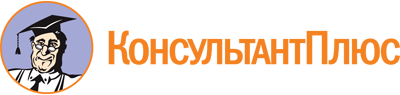 Приказ управления автомобильных дорог и транспорта правительства ЕАО от 15.04.2019 N 47
(ред. от 13.06.2023)
"Об общественном совете при департаменте автомобильных дорог и транспорта правительства Еврейской автономной области"
(вместе с "Положением об общественном совете при департаменте автомобильных дорог и транспорта правительства Еврейской автономной области")
(Зарегистрировано в юридическом управлении аппарата губернатора ЕАО 15.04.2019 N 42)Документ предоставлен КонсультантПлюс

www.consultant.ru

Дата сохранения: 27.10.2023
 Список изменяющих документов(в ред. приказов управления автомобильных дорог и транспортаправительства ЕАО от 09.07.2019 N 93, от 22.04.2020 N 47,приказа департамента автомобильных дорог и транспортаправительства ЕАО от 13.06.2023 N 55)Список изменяющих документов(в ред. приказов управления автомобильных дорог и транспортаправительства ЕАО от 09.07.2019 N 93, от 22.04.2020 N 47,приказа департамента автомобильных дорог и транспортаправительства ЕАО от 13.06.2023 N 55)Список изменяющих документов(в ред. приказа департамента автомобильных дорог и транспортаправительства ЕАО от 13.06.2023 N 55)